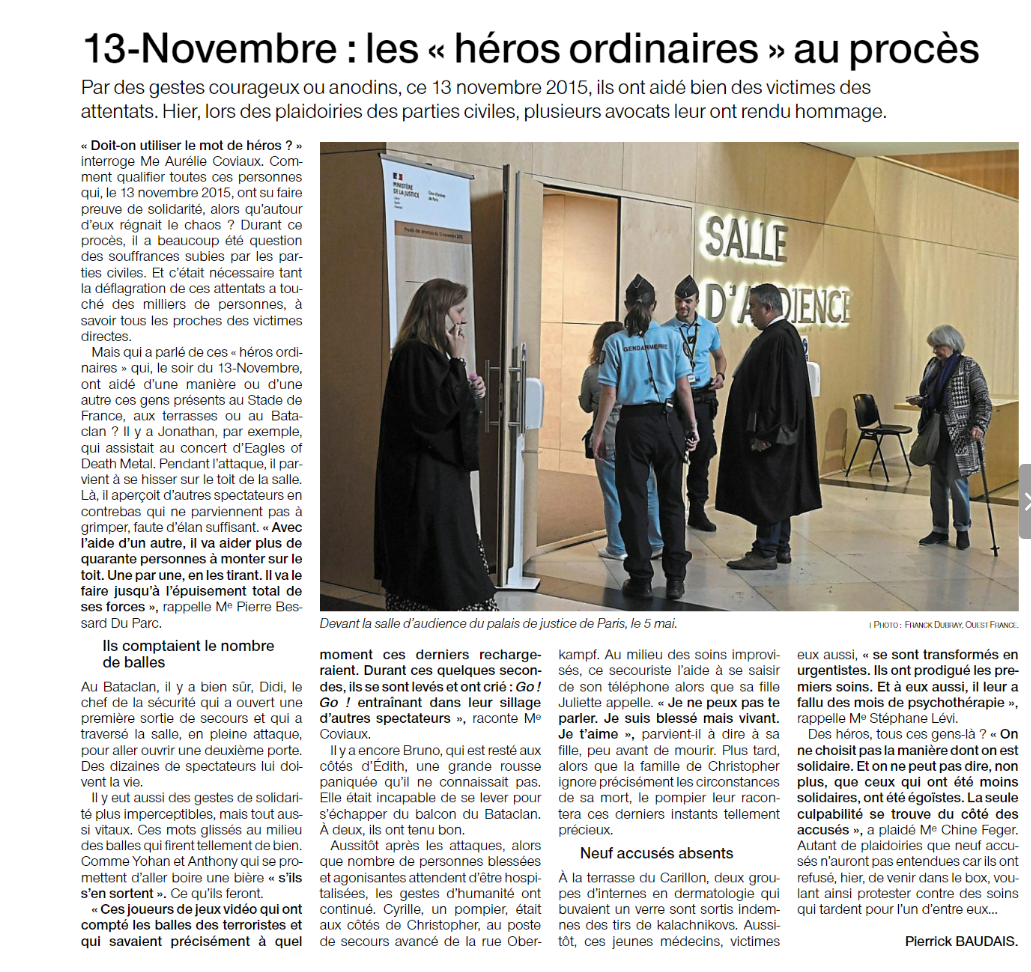 Article paru dans Ouest France  le 1er juin 2022